Петриковский район – Здание школы, д. Секеричи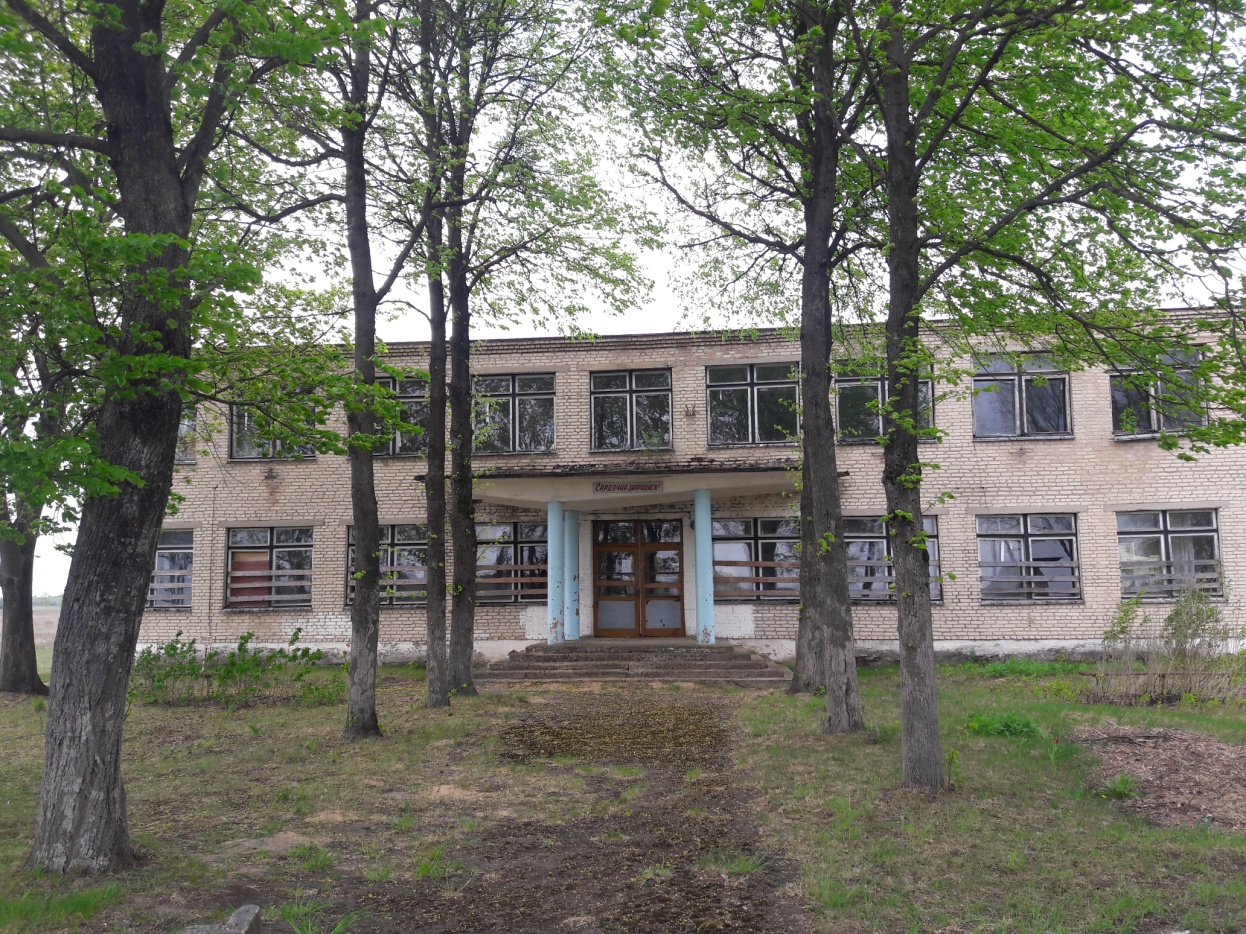 Продавец: Отдел образованияПетриковского районногоисполнительного комитетаSeller:Контактные телефоны продавца: +(375) 02350 27079 – начальник отдела; +(375) 02350 53552 – главный бухгалтерContact telephones: +(375) Адрес: Гомельская область, Петриковский район, д. Секеричи, ул. Школьная, д. 29Address of object: Начальная цена: 1 базовая величина     (27 рублей)Initial sale price:Дата постройки: 1974 годDate of build, year:Не используется: с 2018 годаNot used:Общая площадь: 1021м2Total are, m²: Площадь земельного участка – 1,0915 гаLand area, ha:Условия предоставления земельного участка: аренда на 10 летConditions for granting of land: Характеристика строения: двухэтажное кирпичное, с крыльцами, погребом, уборной, калиткой, забором, покрытиемCharacteristics of building:Инженерные коммуникации: отопление от котельной, электроосвещение – скрытая проводка, вентиляция - естественная, водопровод – центральный, канализация – отсутствуетEngineering communications: Технический паспорт: имеетсяTechnical passport: Возможное направление использования объекта – реконструкция под объекты гостиничного назначения, администра-тивного назначения, финансового назначения, общественного питания, бытового обслуживания населения, розничной торговли, образования и воспитания, здравоохранения и предоставления социальных услуг, культурно-просветительного и зрелищ-ного назначения, научного назначения и научного обслуживания, для традиционных народных промыслов;физическим лицам – с условием реконструкции под жилые помещения и (или) для ведения личного подсобного хозяйстваPossible directions of use of object:Дополнительная информация: расстояние до областного центра – 191 км, до г. Петриков – 62 км, до железнодорожной станции Птичь – 38 км. Транспортные связи по проселочной, затем автомобильной дороге Комаровичи – Птичь.Additional information - 